2.класс Английский язык. 2.группа15.04 средаClasswork: Упр. 5. (письменно), 6. (устно) стр.31. Homework: Выполнить упр. 2.,3.,4.  (рис.1. – 2.)Сдача и оценивание заданий: 16.04. фотографируйте свою  тетрадь с выполненными заданиями. Далее отправляйте их мне на почту nasridinovaalina@yandex.ru. В теме письма пишите свою фамилию, имя, класс и группу (ребенка). 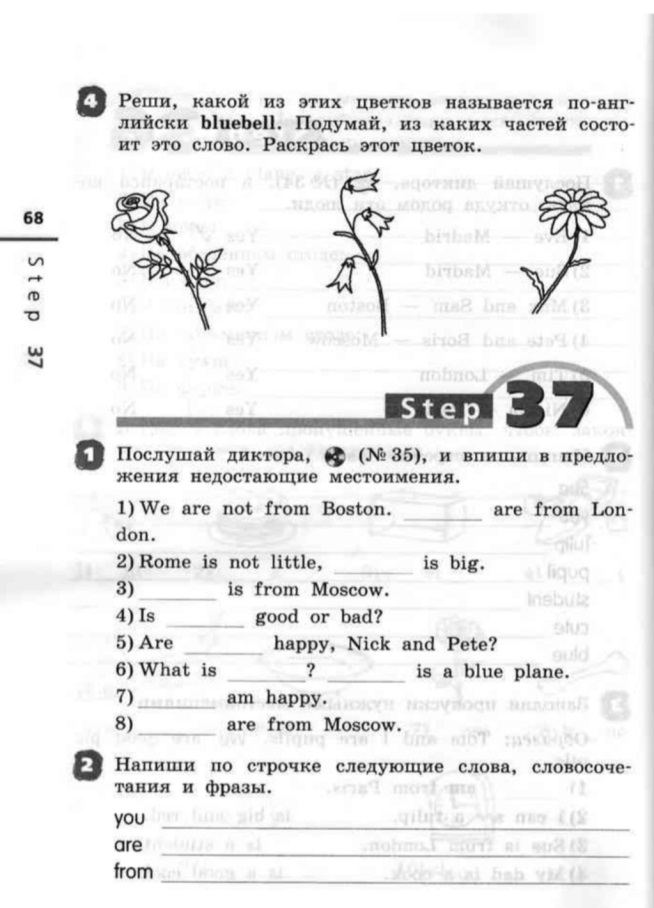 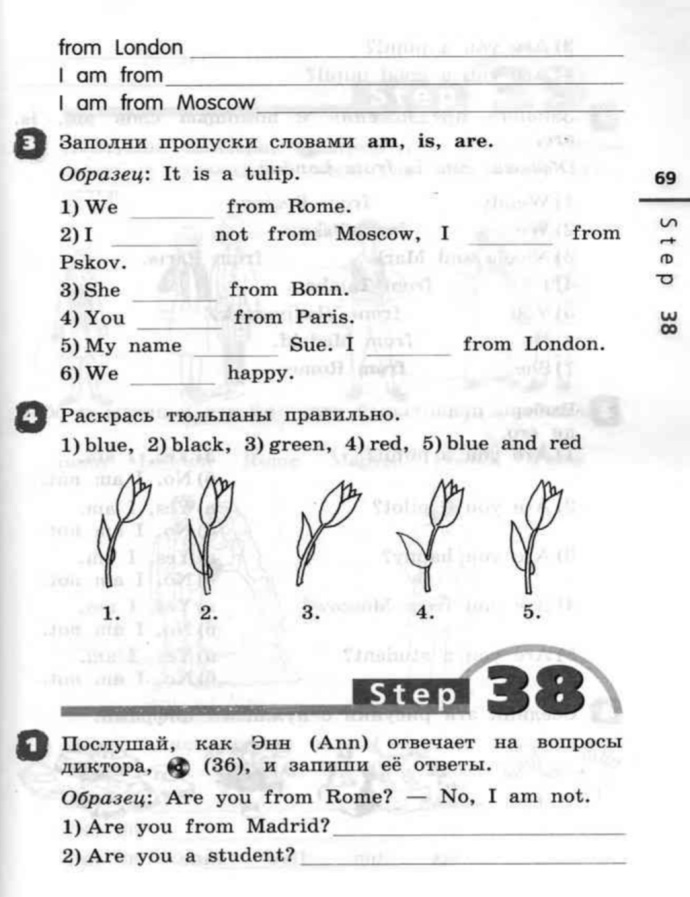 рис.1рис.2